Temat dnia: Wielkanocne przysmaki (31.03.2021r.)Zabawa naśladowcza ,,Lustro’’ – rodzic pokazuje ruch, a dziecko go naśladuje i odwrotnie.Ćwiczenia klasyfikacyjne - Co nie pasuje do Wielkanocy? Dzieci nazywają obrazki i wskazują te, które nie kojarzą się z Wielkanocą, np.: bałwan, choinka, bombki, Mikołaj…..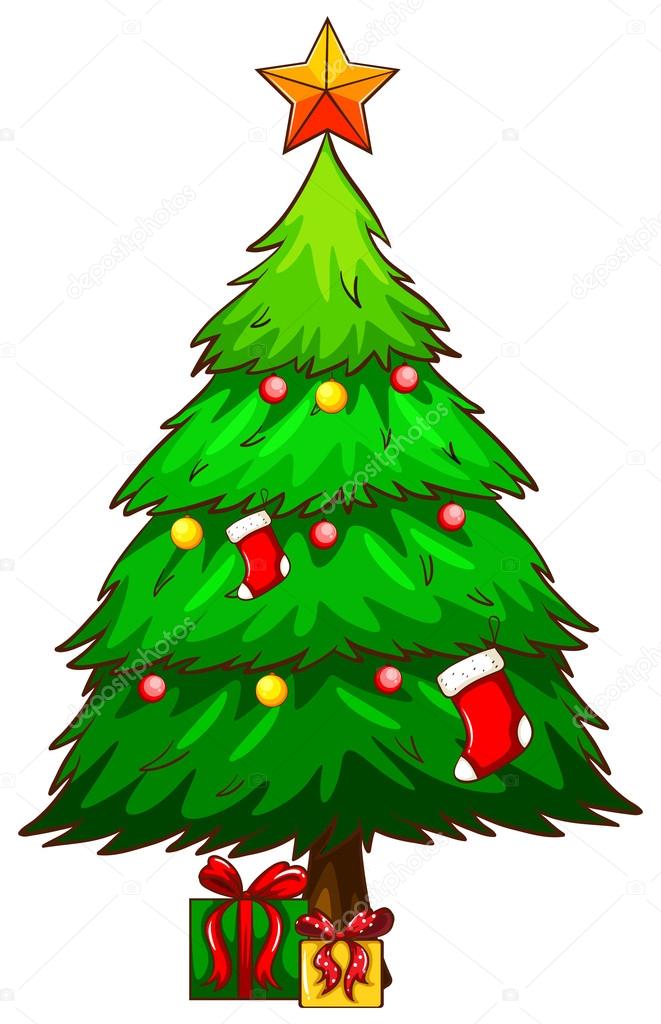 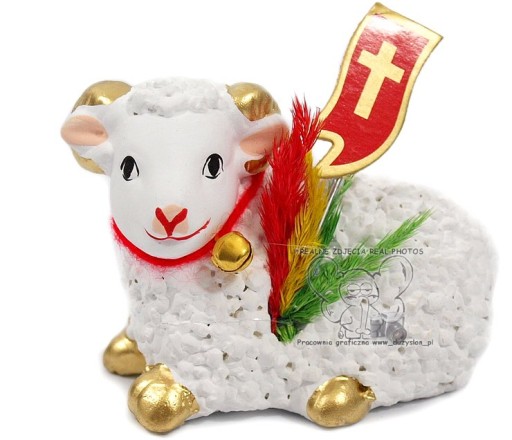 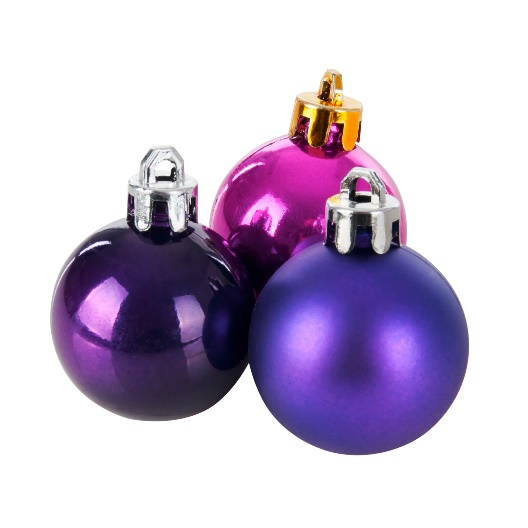 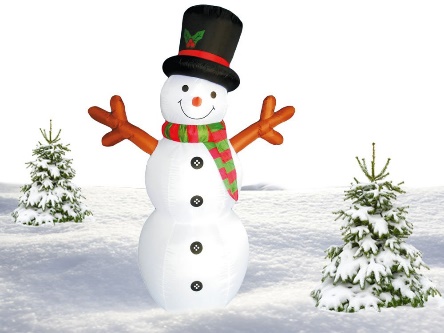 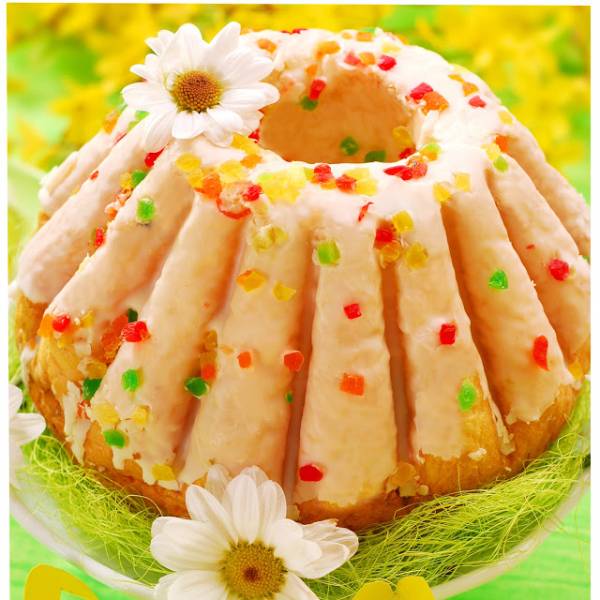 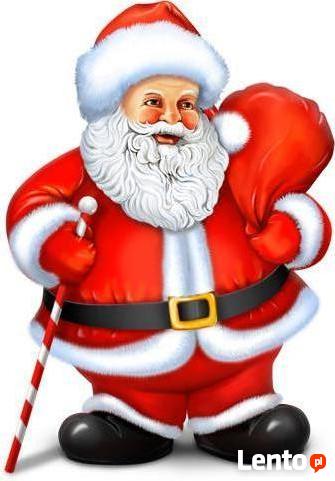 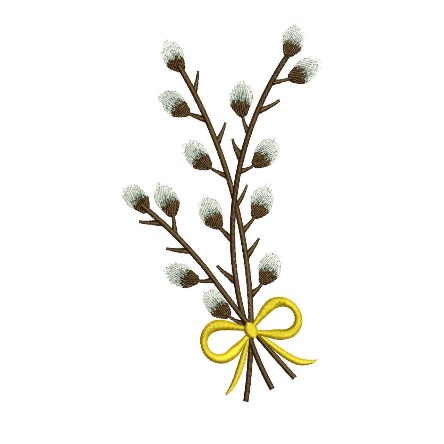 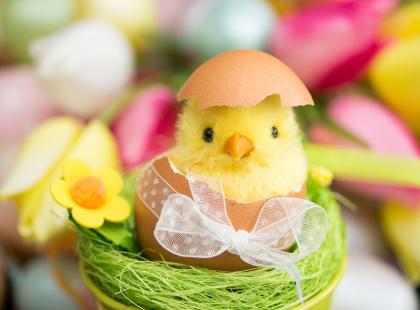 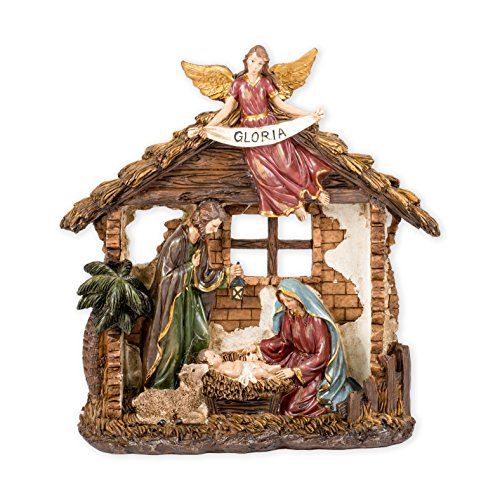 Rozmowa na temat - Jak wygląda stół przygotowany na wielkanocne śniadanie?  Co się na nim znajduje? 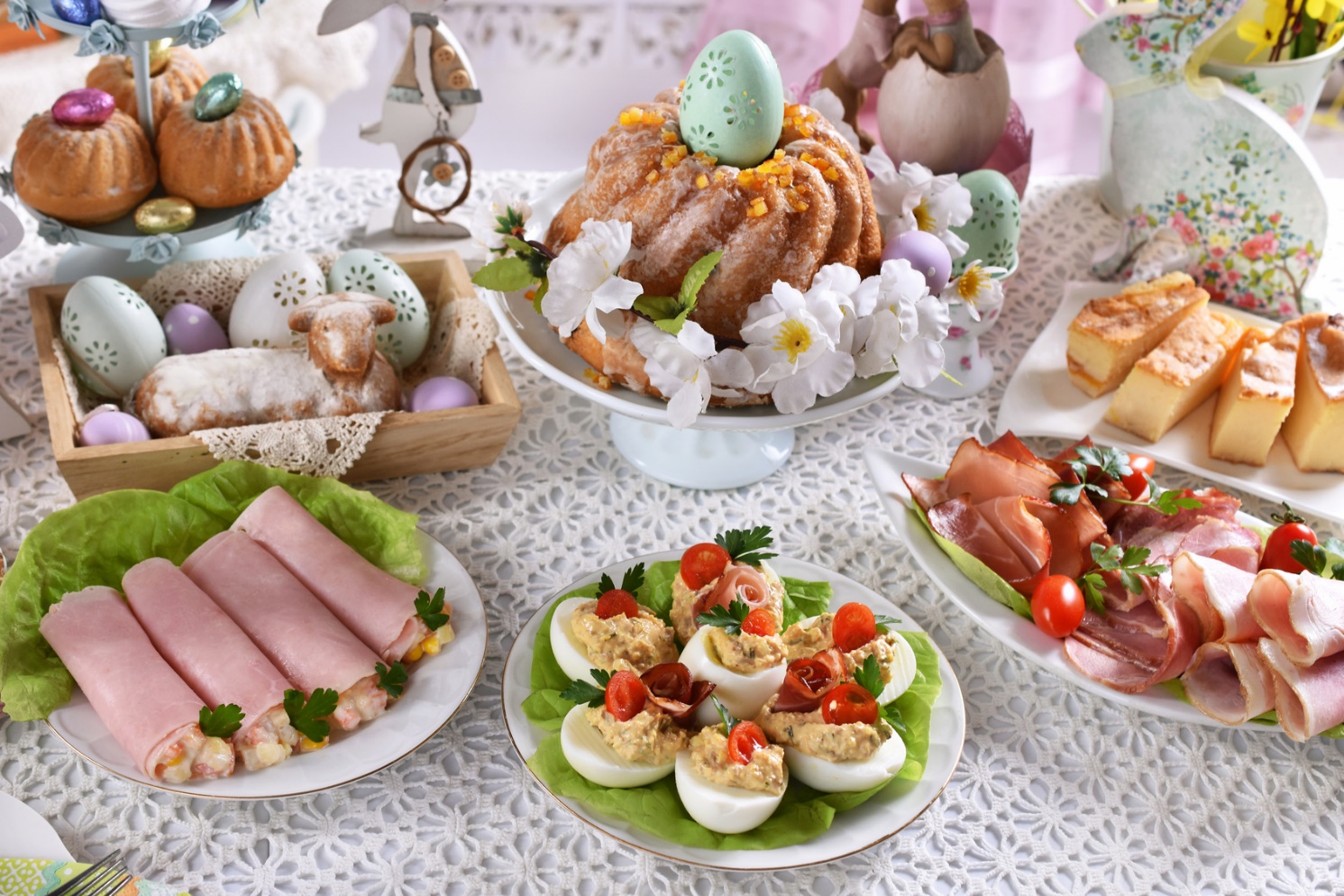 Słuchanie wiersza Marioli Golc Wielkanocne przysmaki.Święta wielkanocne pachną przysmakami. Czuć już wonny żurek i keks z bakaliami.A drożdżowa baba ze stołu spogląda.W białej sukni z lukru pięknie dziś wygląda.Pan mazurek pachniesłodką czekoladą. Koronę z owoców już na niego kładą.Smakowitych potraw znacie jeszcze wiele. Spróbujcie ich trochę w świąteczną niedzielę.Rozmowa inspirowana treścią wiersza.- Wyjaśnianie niezrozumiałych słów: drożdżowa baba, lukier, mazurek, keks.-  Omówienie, co się znajdowało na wielkanocnym stole.- Wyjaśnianie, na czym polega zwyczaj polewania się wodą w poniedziałek wielkanocny.-  Zapoznanie z nazwą śmigus-dyngus.- Zwracanie uwagi dzieci na tradycję, ale i na zachowanie zdrowego rozsądku; ukazanie konsekwencji niestosowania umiaru w polewaniu się wodą.,,Pisanki, pisanki’’ – ozdabianie pisanek za pomocą palca zamoczonego w farbie.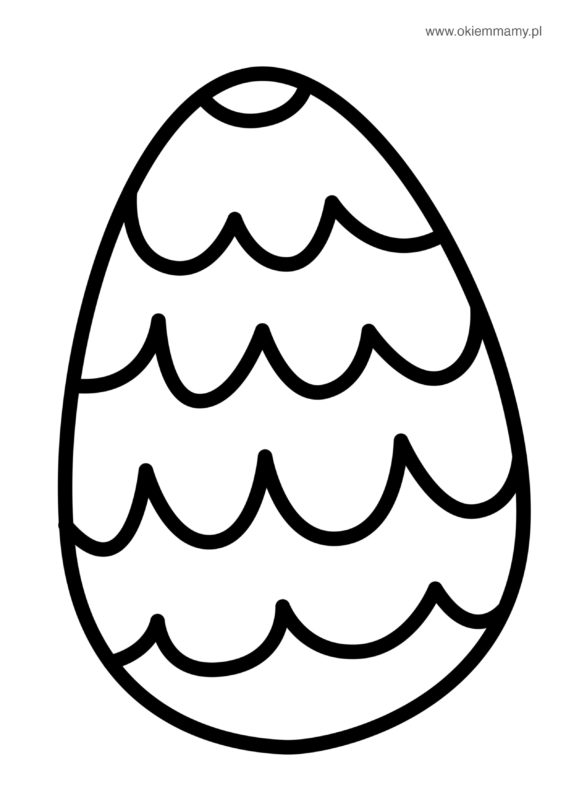 